附件 1面试人员名单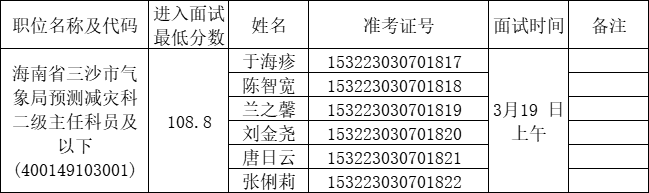 备注:同一职位考生按准考证号排列。